CONSEJOCuadragésima séptima sesión ordinaria
Ginebra, 24 de octubre de 2013Proyecto de CALENDARIO REVISADO DE REUNIONES PARA 2014Documento preparado por la Oficina de la Unión

Descargo de responsabilidad:  el presente documento no constituye
un documento de política u orientación de la UPOVLa presente revisión tiene por fin proponer al Consejo, en su trigésima primera sesión extraordinaria, que se celebrará en Ginebra el 11 de abril de 2014, y con sujeción a toda modificación que el Comité Administrativo y Jurídico (CAJ) pueda acordar en su sexagésima novena sesión, que se celebrará el 10 de abril de 2014, que la septuagésima sesión del CAJ se celebre el 13 de octubre de 2014 y que la novena sesión del Grupo Asesor del Comité Administrativo y Jurídico (CAJ-AG) se celebre el 14 y el 17 de octubre de 2014 (véase el párrafo 83 del documento CAJ-AG/13/8/10 “Informe”).[Siguen los Anexos]C/47/8 Rev.2.ANEXO ICALENDARIO DE REUNIONES PARA 2014presentado por orden de los órganosConsejo	C(Extr.)/31	11 de abril (por la tarde) (sesión extraordinaria)	C/48	16 de octubreComité Consultivo	CC/87	11 de abril (por la mañana)	CC/88 	15 de octubreComité Administrativo y Jurídico	CAJ/69	10 de abril	CAJ/70	13 y 14 de octubre		(Grupo Asesor del Comité Administrativo y Jurídico:  14 y 17 de octubre)Comité Técnico	TC/50	7 a 9 de abril		(Comité de Redacción:  8 y 9 de enero;  7 de abril (por la noche) y 8 de abril (por la noche))Grupo de Trabajo Técnico sobre Plantas Agrícolas (TWA):	TWA/43	17 a 21 de noviembre, Mar del Plata (Argentina)		(Taller preparatorio el 16 de noviembre)Grupo de Trabajo Técnico sobre Automatización y Programas Informáticos (TWC):	TWC/32	3 a 6 de junio, Helsinki (Finlandia)(Taller preparatorio el 2 de junio)Grupo de Trabajo Técnico sobre Plantas Frutales (TWF):	TWF/45	26 a 30 de mayo, Marrakech (Marruecos)(Taller preparatorio el 25 de mayo)Grupo de Trabajo Técnico sobre Plantas Ornamentales y Árboles Forestales (TWO):	TWO/47 	19 a 23 de mayo, Nairobi (Kenia)(Taller preparatorio el 18 de mayo)Grupo de Trabajo Técnico sobre Hortalizas (TWV):	TWV/48 	23 a 27 de junio, Paestum (Italia)(Taller preparatorio el 22 de junio)Grupo de Trabajo sobre Técnicas Bioquímicas y Moleculares, y Perfiles de ADN en particular (BMT):	BMT/14	10 a 13 de noviembre, Seúl (República de Corea)(Taller preparatorio el 9 de noviembre)[Simposio		Ninguno previsto de momento][Sigue el Anexo II]C/47/8 Rev.2ANEXO IICALENDARIO DE REUNIONES PARA 2014presentado por orden cronológicoENERO	Miércoles 8 y jueves 9	Comité de RedacciónABRIL	Lunes 7 a miércoles 9	Comité Técnico	Lunes 7 (por la noche)	y martes 8 (por la noche)	Comité de Redacción	Jueves 10	Comité Administrativo y Jurídico	Viernes 11 (por la mañana)	Comité Consultivo	Viernes 11 (por la tarde)	Consejo (sesión extraordinaria)MAYO	Domingo 18	Taller preparatorio TWO	Lunes 19 a viernes 23	Grupo de Trabajo Técnico sobre Plantas Ornamentales y Árboles Forestales	Domingo 25	Taller preparatorio TWF	Lunes 26 a viernes 30	Grupo de Trabajo Técnico sobre Plantas FrutalesJUNIO	Lunes 2	Taller preparatorio TWC	Martes 3 a viernes 6	Grupo de Trabajo Técnico sobre Automatización y Programas Informáticos	Domingo 22	Taller preparatorio TWV	Lunes 23 a viernes 27	Grupo de Trabajo Técnico sobre HortalizasOCTUBRE	Lunes 13 y martes 14	Comité Administrativo y Jurídico	Miércoles 15	Comité Consultivo	Jueves 16	Consejo	Martes 14 y viernes 17	Grupo Asesor del Comité Administrativo y JurídicoNOVIEMBRE	Domingo 9	Taller preparatorio BMT	Lunes 10 a jueves 13	Grupo de Trabajo sobre Técnicas Bioquímicas y Moleculares, y Perfiles de ADN en particular	Domingo 16	Taller preparatorio TWA	Lunes 17 a viernes 21	Grupo de Trabajo Técnico sobre Plantas Agrícolas[Sigue el Anexo III]C/47/8 Rev.2ANEXO IIICALENDARIO DE REUNIONES PROPUESTAS PARA 2015Consejo	C(Extr.)/32	27 de marzo (por la tarde) (sesión extraordinaria)	C/49	15 de octubreComité Consultivo	CC/89	27 de marzo (por la mañana)	CC/90	14 de octubreComité Administrativo y Jurídico	CAJ/71	26 de marzo	CAJ/72	12 y 13 de octubre		(Grupo Asesor del Comité Administrativo y Jurídico:  16 de octubre)Comité Técnico	TC/51	23 a 25 de marzo		(Comité de Redacción:  (7 y 8 de enero), 23 de marzo (por la noche), 24 de marzo (por la noche))[Simposio	Ninguno previsto de momento][Fin del Anexo III y del documento]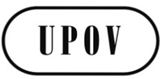 SC/47/8 Rev.2ORIGINAL:  InglésFECHA:  4 de abril de 2014UNIÓN INTERNACIONAL PARA LA PROTECCIÓN DE LAS OBTENCIONES VEGETALESUNIÓN INTERNACIONAL PARA LA PROTECCIÓN DE LAS OBTENCIONES VEGETALESUNIÓN INTERNACIONAL PARA LA PROTECCIÓN DE LAS OBTENCIONES VEGETALESGinebraGinebraGinebra